БаннерСсылкаhttps://www.mrsk-1.ru/customers/https://www.mrsk-1.ru/customers/services/transmission/disconnection/286https://www.mrsk-1.ru/customers/electrical-safety/https://www.mrsk-1.ru/customers/electrical-safety/when-emergency-shutdowns/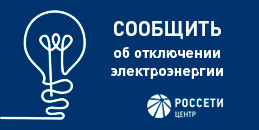 https://www.mrsk-1.ru/customers/customer-service/power-outage/